STAGE ONE PROPOSAL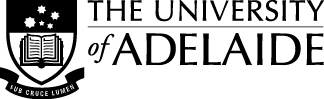 FOR DEVELOPMENT OF A NEW POLICY orREVISION (SIGNIFICANT AMENDMENTS) OF AN EXISTING POLICYCompleted form to be submitted by the Policy Custodian to the Council Secretariat via policies@adelaide.edu.au.Please read the Adelaide Policy Framework; for assistance, please contact the Council Secretariat.	New Policy	OR		Policy Revision (Significant Amendments)RMO file number  Title of policy:   Title of any policies that will be superseded:  The policy applies to: 	  the whole University	  Students (Specify if a sub-set, i.e., undergraduates, higher degree by research)	  All staff	  Academic Staff 	  Professional Staff	  Other (Specify)  Title of Policy Custodian: Date submitted: SECTION 1: PURPOSEBriefly describe the subject area of the policy and the intent of the policy.SECTION 2: RATIONALE Briefly outline the case (e.g. indicate if it addresses a risk that the University needs to manage, is a response to legislative compliance requirements, or is the result of issues raised in the Feedback/Issues log) SECTION 3: RESOURCESIf possible, describe the resources which might or will be required for implementation of a new or revised policy and how they will be met. SECTION 4: POLICY DEVELOPMENT 4.1	Membership of Policy Development Working Group (refer to section 4.3.1 of the Adelaide Policy Framework)4.2	Please detail benchmarking undertaken in the drafting of the new/revised policy (refer to sections 4.3.1 and 4.4 of the Adelaide Policy Framework)4.3	Provide information about the intended consultation process (e.g. stakeholders who have been or will be consulted during the development phase and at the final draft stage, consideration by Committees, feedback to be sought from external stakeholders) Expected submission date of draft policy for consultation: Expected submission date of final draft for approval: SECTION 5: APPROVALSPolicy Custodian  	……………………………………… Date:………………………	signatureExecutive Manager  	……………………………………… Date:………………………	signatureExecutive Manager  	……………………………………… Date:………………………	signatureExecutive Manager  	……………………………………… Date:………………………	signaturePolicy to be submitted for endorsement to	  VCE	  Academic BoardStage One Proposal approved byVice-Chancellor & President	……………………………………… Date:………………………	signature